THE LIGHTHOUSE MASTERS SWIM MEETNOVEMBER 8, 2014Hosted by Oklahoma Masters Swim ClubSanctioned by OMS for USMS, Inc Sanction No. 274-S004DATE:                   NOVEMBER 8, 2014.  WARM UP FROM NOON TO                                     1:00PM.  MEET STARTS AT 1:00PMLOCATION:          LIGHTHOUSE SPORTS,                                     FITNESS & HEALTH CENTER                                     3333 WEST HEFNER ROAD                                     OKLAHOMA CITY, OK                                     405-751-3344FACILITY:           25 YARD, indoor, 12 lane pool with non-turbulent lane lines.                                   Warm-up area will be available during the meet.ELIGIBILITY:    The meet is open to all USMS registered Masters Swimmers                                   age 18 or over as of November 8, 2014.  “For short course                                   yards, the eligibility of a participant for a particular age group                                   shall be determined by the age as of the last day of the meet.”                             (Article 102.2.1 of the 2014 USMS Rule Book)                             USMS registration will be available at the meet.                             Registration may be done for this event only ($15) (Note Results),                                   or for the remainder of 2014 and all of 2015 ($48) via http://www.                                   okswim.orgFORMAT:           The meet will be conducted under 2014 USMS rules. Including                                 The no-false-start rule.   The meet will be deck seeded slow to fast                                   by time only.  Entrants without seed times will be placed in the                                  slowest heat.  All events will be timed finals.ENTRY LIMIT:    Each swimmer may participate in a maximum of 5 events plus                                      relays.ENTRÉE FEE:      Pre-entry fee is $20.00 if postmarked by Nov. 3, 2014                                    Deck entry fee is $25.00.  Deck entries will be closed at 12:30                                    On the day of the meet!  Make check payable to: Oklahoma                                    Masters Swim Club.  Mail to the meet director:  Kathy                                     Keffer-Sharpe; 11400 Randwick Dr. , OKC,OK 73162;                                     405-410-5499RESULTS:              Will be mailed upon request and posted online at                                   http://www.okswim.orgNote:  One Event swimmers results will not be published in the official meet results and do           not count for any records.   THE LIGHTHOUSE MASTERS SWIM MEET ENTRY FORMNovember 8, 2014Sanctioned by OMS for USMS, Inc.  Sanction No. 273-S003 To pre-register, mail your check, entry form and a copy of your USMS registration card to the meet director.  All deck entries will be required to show their 2014 registration card before the start of the meet.  Make checks payable to Oklahoma Masters Swim Club.   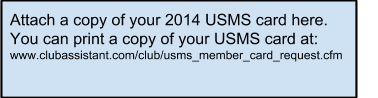 Phone  _______-_______-____________  E-mail ________________________________________________ORDER OF EVENTS     Event                                Entry Time                             Event                  Entry Time1. 200 Yds. IM          __________________          11. 1000 Yds. Free*   _______________2. 100 Yds. Breast    __________________           12. 1650 Yds. Free*   _______________3.  50 Yds. Back        __________________          13.  400 Yds. IM        _______________4. 100 Yds. Fly          __________________          14.  200 Yds. Free Relay ____________5. 500 Yds. Free        __________________          15.  50 Yds. Fly          _______________6. 200 Medley Relay  _________________           16. 100 Yds. Back      _______________7. 200 Yds. Back      __________________           17. 200 Yds Breast    _______________8. 100 Yds. Free       __________________           18.  50 Yds. Free       _______________9.  50 Yds. Breast     __________________           19. 100 Yds. IM        _______________10. 200 Yds. Fly        __________________          20.  200 Yds. Free     _______________You may enter EITHER  (but not both) the 1000 or the 1650 Yds. Free.NOTE: If there are events in which there are no entrants, we will instead take a 10 minute break.Other breaks will occur when the officials or swimmers deem necessary.I, the undersigned participant, intending to be legally bound, herby certify that I am physically fit and have not been otherwise informed by a physician.  I acknowledge that I am aware of all the risks inherent in Masters Swimming (training and competition) including possible permanent disability or death, and agree to assume all of those risks.  AS A CONDITION OF MY PARTICIPATION IN THE MASTERS SWIMMING PROGRAM OR ANY ACTIVITIES INCIDENT THERETO, I HEREBY WAIVE ANY AND ALL RIGHTS TO CLAIMS FOR LOSS OR DAMAGES, INCLUDING ALL CLAIMS FOR LOSS OR DAMAGES CAUSED BY THE NEGLIGENCE, ACTIVE OR PASSIVE, OF THE FOLLOWING: UNITED STATES MASTERS SWIMMING, INC., THE LOCAL MASTERS SWIMMING COMMITTEES, THE CLUBS, HOST FACILITIES, MEET SPONSORS, MEET COMMITTEES, OR ANY INDIVIDUALS OFFICIATING AT THE MEETS OR SUPERVISING SUCH ACTIVITIES.  In addition, I agree to abide by and be governed by the rules of USMS. (Rule Book Article 204.1)SIGNED ____________________________________________  DATE ______________________EARLY ENTRY FEE (postmarked before Nov. 3, 2014): $20. DECK ENTRY: $25Make checks payable to: OKLAHOMA MASTERS SWIM CLUBMail to:  Kathy Keffer-Sharpe; 11400 Randwick Dr., OKC, OK  73162